Formulaire de Déclaration de Mise à jour Dossier Taxe de Séjour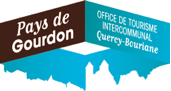 		Période du ..../...../.... au  ..../..../..... NOM et PRÉNOM du Propriétaire/Gestionnaire :ADRESSE : (si différente de l'hébergement) : TÉL : 					MAIL : NOM DE L'ÉTABLISSEMENT : N° DE SIRET : ADRESSE DE L'ÉTABLISSEMENT : CATÉGORIE : ☐Hôtel	    ☐Chambre d'hôtes/Gîte d'étape	☐ Meublé       ☐Camping	  ☐ Village Vacances/Résidence de Tourisme ☐ Déclare avoir cessé définitivement l’activité de location saisonnière pour cet hébergement en date du : ☐ Déclare avoir confié la location de logement à l’agence : ☐ Déclare que ce logement sert uniquement de résidence secondaire à mon unique usage☐ Déclare que ce logement constitue ma résidence principale ☐ Déclare que ce logement est loué à l’année ☐ Déclare que ce logement a été vendu en date du :   Je soussigné(e) ................................................ certifie sur l'honneur l'exactitude des renseignements. Date et Signature :    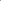 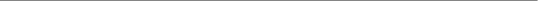 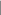 Document à envoyer complété et signé à l'adresse suivante : Office de Tourisme du Pays de Gourdon -20 Boulevard des Martyrs - 46300 GOURDON – Par mail : patricia.couyba@tourisme-gourdon.com ou info@tourisme-gourdon.com 